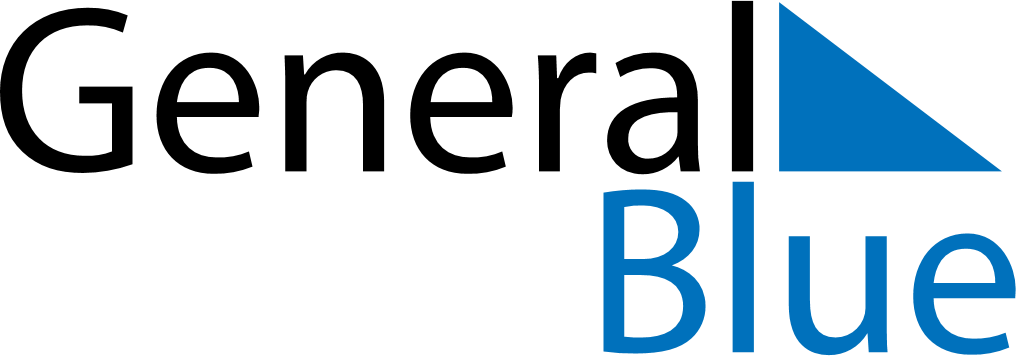 January 2022January 2022January 2022KosovoKosovoMONTUEWEDTHUFRISATSUN12New Year’s Day3456789Orthodox Christmas10111213141516171819202122232425262728293031